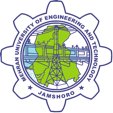 All the candidates who have qualified the Pre-admission Test of this University, are hereby advised in their own interest to read the following INSTRUCTIONS very carefully. Those having their names appear in the Interview Call List / First Provisional Merit List should also note down the schedule for their personal appearance to submit their original documents, interview and admission. Merit-wise Data Record (Provisional General Merit List) of all the candidates has been displayed on the website of the Directorate of Admissions (www.admissions.muet.edu.pk) on 12-11-2020. If any of the candidates wants to make corrections(s) in his / her Data Record; he / she may contact Admissions Office on or before 15-11-2020 up to 3:00 p.m. The Interview Call Lists / First Provisional Merit List for each category under Regular and Self-Finance Schemes will be notified on 15th November, 2020 and displayed on the University website(s) (www.admissions.muet.edu.pk ; www.muet.edu.pk). Each candidate would then be required to appear before the Admission Committee for an interview on specific date and time as per schedule to choose the discipline from the available seats in their respective category. The interviews shall be conducted from 17-11-2020 at Mehran University, Jamshoro (District-wise schedule shall be displayed on the University website). Each candidate according to the order of Interview Call List should personally report for an interview along with a parent / a guardian (Please note that only one parent / guardian will be allowed to enter the premises with the candidate due to COVID-19 SOPs). All the candidates must bring ALL the following ORIGINAL documents (including previous and improved/changed group marks certificates, if available) along with photocopies of the documents as mentioned on the date and time according to the schedule. Candidate should come prepared to choose the discipline. No candidate in any circumstances will be entertained with short of the any of the following documents:* 	The Undertaking and Medical certificates proforma can be downloaded from Admissions Website.If any of the candidates is unable to attend the interview in case of ‘exceptional circumstances e.g. being COVID-19 positive’ should contact the Directorate of Admissions at least 24 hours prior to his / her interview date. He/she will be required to present the proof of his absence i.e. result of COVID-19 test. The candidate if allowed, must authorize (authority letter) any one of his parents / guardians to appear and carryout all decisions/formalities in the interview on his / her behalf. The authority letter must contain specimen signature of the candidate and a copy of CNIC.All the candidates/parents shall bear in mind that they are appearing in the interview with their own consent and they are expected to follow the SOPs while traveling to / from the university, during interview, and after they leave the university premises.All the candidates must comply with the following COVID-19 SOPs:All the candidates and parents should get their hand sanitized at the entryways of the interview venue.Face mask is mandatory for the all the candidates, parents, faculty and staff.The candidates, parents, faculty and staff are required to carry their own mask and pocket-sized hand sanitizers.The candidates, parents, faculty and staff are required to maintain social distancing protocols (at least 6 feet) distance from each other and avoid handshaking, physical contact, spitting and touching faces.The temperature of the candidates, parents, faculty and staff will be checked with an infrared thermal gun/gadget before entering interview hall / venue.All the candidates, parents, faculty and staff who have symptoms of COVID-19 are required to undergo the COVID-19 test.An ambulance will be available during interviews to transfer the COVID-19 positive cases to the nearby hospital.Maximum 140 candidates will be allowed during the conduct of interviews.Failure to comply these SOPs will lead to disciplinary action.All the candidates / guardians are strictly advised to follow COVID-19 SOPs issued by the Health Departments, Govt. of Sindh / Pakistan from time to time.If any of the candidates reports after his / her scheduled final reporting time, University authority may consider him / her for admission on merit against leftover seats under respective category at the end of the day. If any of the candidate does not report on his / her scheduled day, the University authority may consider him / her for admission on merit against leftover seats in subsequent lists of respective category. The candidates who do not appear for interview on the specified schedule dates for any category shall not be considered for admission and his / her name shall be deleted from the Merit List.All candidates should bring CASH (Payment shall be made on spot) to deposit the following fees (whichever applicable) on the day of interview:Note: 	For the purpose of reference the printed documents related to admission (e.g. Prospectus, Merit List, and Admission Schedule etc.) shall be quoted in case of any objections / claims. No telephonic or personal statements shall be considered relevant in any of such claims. The University will not be responsible for COVID-19 infection to any of the candidates / parents / guardians appear in the interview.Director Admissions Contact: 022 2771704Email: admissions@admin.muet.edu.pk. MEHRAN UNIVERSITY OF ENGINEERING & TECHNOLOGY, JAMSHOROINSTRUCTIONS & ADMISSION SCHEDULE SESSION 2020-21Undergraduate Program (20-Batch)S.S.C. or Equivalent Mark CertificateOriginal – (to be retained) and one attested photocopyH.S.C. or Equivalent Mark CertificateOriginal – (to be retained) and one attested photocopyIBCC Equivalent Certificate(for foreign examinations)Original – (to be retained) and one attested photocopyDomicile Certificate of CandidateOriginal – (to be retained) and one attested photocopyPRC (Form C) of CandidateOriginal – (to be retained) and one attested photocopyCNIC / B. FormOriginal and one attested photocopyUndertaking and Medical Certificate*Original – (to be retained)Hifz-e-Quran Sanad(for Hafiz)Original – (to be retained) and one attested photocopyDisciplineRegular SchemeSelf-Finance SchemeBS ProgramsFeeRs. 38,500/-Rs. 26,500/-Rs. 56,000/-